Percentage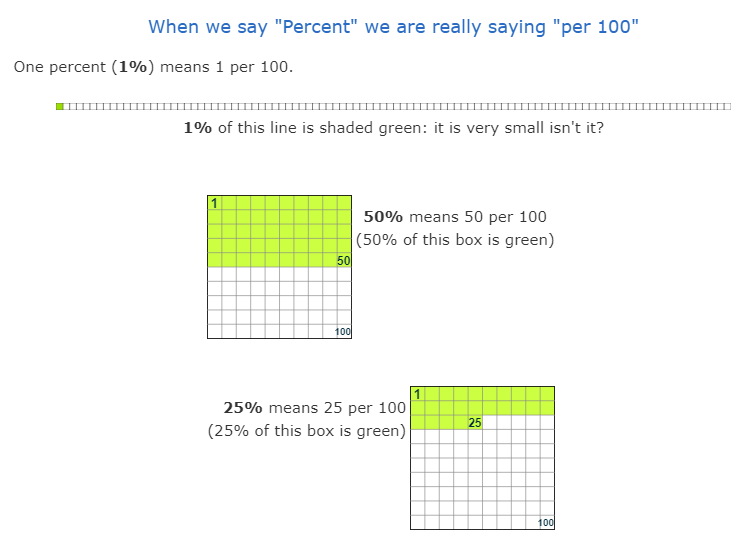 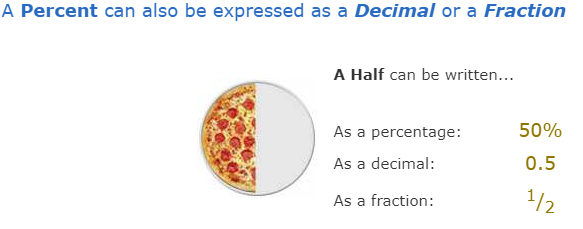 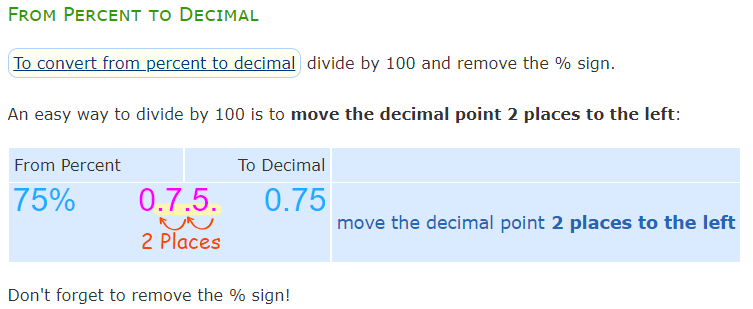 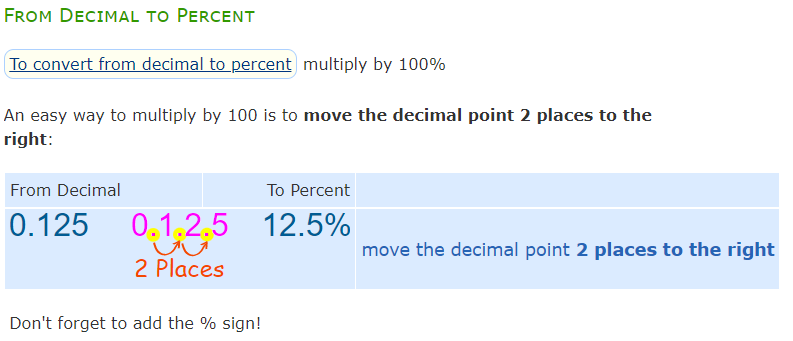 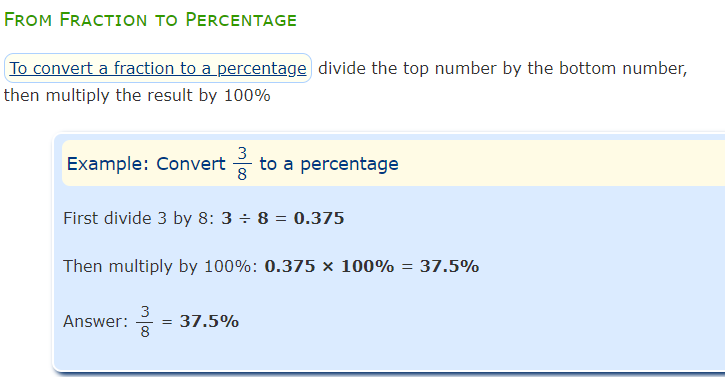 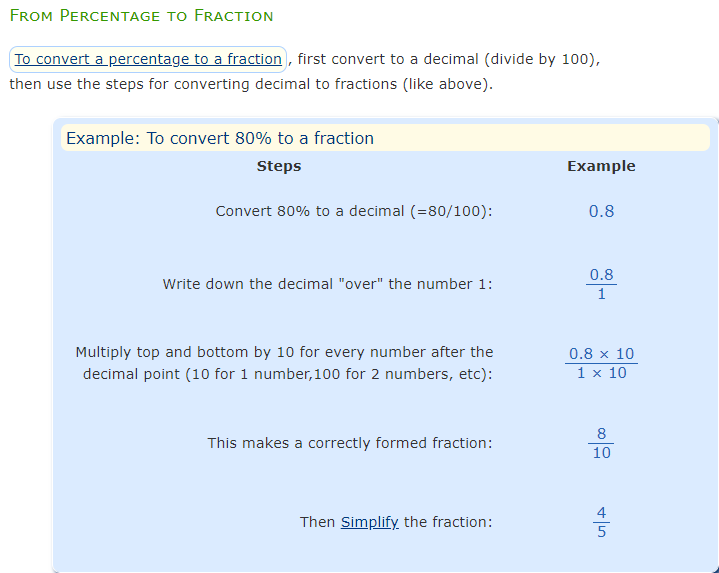 